                                             บันทึกข้อความ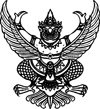 ส่วนราชการ    งานบริหาร โรงพยาบาลศิลาลาด  อำเภอศิลาลาด  จังหวัดศรีสะเกษ โทร 045 668117ที่  ศก ๐๐๓๒.๑๐๓/0756 	                                   วันที่  26  สิงหาคม  ๒๕๖๔  เรื่อง   สรุปผลการดำเนินงานเรื่องร้องเรียน/ร้องทุกข์ ปีงบประมาณ2564(ต.ค63-ส.ค.64)เรียน  ผู้อำนวยการโรงพยาบาลศิลาลาด		ตามที่ศูนย์รับเรื่องร้องเรียน/ร้องทุกข์ โรงพยาบาลศิลาลาด ได้ดำเนินการรับร้องเรียน ในปีงบประมาณ2564(ตุลาคม 2563-สิงหาคม 2564)จากประชาชนทั่วไปและบุคลากรสาธารณสุข แล้วนั้น	ในการนี้ โรงพยาบาลศิลาลาดขอสรุปผลการรับเรื่องร้องเรียน/ร้องทุกข์ ปีงบประมาณ 2564 (ตุลาคม 2563-มีนาคม 2564) พบว่าไม่มีข้อร้องเรียน/ร้องทุกข์ ตามรายละเอียดที่แนบมานี้		ในการนี้  ศูนย์รับเรื่องร้องเรียนได้พูดคุยทำความเข้าใจและขอโทษในการให้บริการในครั้งนั้น  ซึ่งผู้รับบริการก็พอใจ  ในส่วนเจ้าหน้าที่ที่ถูกร้องเรียนได้ตามรอยมีการสอบสวนและแจ้งเจ้าหน้าที่ดำเนินการปรับปรุงแก้ไข	เรื่องร้องเรียนการทุจริตและประพฤติมิชอบ  ในปีงบประมาณนี้  ไม่มีเรื่องร้องเรียนกรณีการทุจริตและประพฤติมิชอบ	ในการนี้  เห็นควรแจ้งคณะกรรมการบริหารโรงพยาบาล  หัวหน้ากลุ่มงาน หัวหน้างาน คณะกรรมการรับเรื่องร้องเรียน  เพื่อทราบและดำเนินการต่อไป  และขออนุมัตินำข้อมูลผลการดำเนินงานดังกล่าวขึ้นเผยแพร่บนเว็บไซต์ของโรงพยาบาลศิลาลาด  เพื่อให้สาธารณชนทราบโดยทั่วกัน	จึงเรียนมาเพื่อทราบ                                                                (ลงชื่อ)                 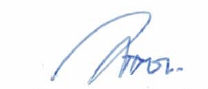 	                                                               (นางสาววิจิตรา  ทองบ่อ)                                                                       นักจัดการงานทั่วไปปฏิบัติการ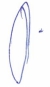                                                                              (นายธนา  คลองงาม)                                                                      ผู้อำนวยการโรงพยาบาลศิลาลาดเรื่องร้องเรียนที่พบ จำนวน ๑ เรื่อง จำแนกตามช่องทางการร้องเรียน 5 ช่องทาง ดังนี้ 1.ตู้รับเรื่องราวร้องเรียน จำนวน 1 เรื่อง2.ร้องเรียนทางจดหมาย ไม่พบ 3.ร้องเรียนด้วยตัวเอง ไม่พบ 4. ร้องเรียนทางโทรศัพท์ให้จดบันทึกรายละเอียด ไม่พบ          5.ร้องเรียนผ่านทาง Internet  ไม่พบ 6.ร้องเรียน ทางสื่อ สิ่งพิมพ์ ไม่พบตารางแสดงเรื่องร้องเรียน จำแนกตามช่องทางการร้องร้อน ปีงบประมาณ 2564 (ต.ค.63-ส.ค.64)2.ตารางแสดงประเภทเรื่องร้องเรียนปีงบประมาณ 2564(ต.ค.63-มี.ค.64)3.ตารางแสดงประเภทเรื่องร้องเรียนเกี่ยวกับการจัดซื้อ จัดจ้าง ปีงบประมาณ 2564(ต.ค63-มี.ค64)ลำดับที่ช่องทางการติดต่อจำนวนการติดต่อร้อยละ1ตู้รับเรื่องราวร้องเรียน112ร้องเรียนทางจดหมาย003ร้องเรียนด้วยตัวเอง004ร้องเรียนทางโทรศัพท์ให้จดบันทึกรายละเอียด005ร้องเรียนผ่านทาง Internet  006ร้องเรียน ทางสื่อ สิ่งพิมพ์00ลำดับที่ช่องทางการติดต่อจำนวนการติดต่อร้อยละ1พฤติกรรมบริการ112ด้านสิ่งแวดล้อม003ด้านยา/วัสดุอุปกรณ์004ร้องเรียนทางโทรศัพท์ให้จดบันทึกรายละเอียด005ข้อเสนอแนะระบบบริการ  00ลำดับที่ช่องทางการติดต่อจำนวนการติดต่อร้อยละ1ราคากลาง002คุณลักษณะเฉพาะ003การประกวดผู้ชนะ004การตรวจรับพัสดุ005การเงิน  00